Publicado en  el 19/01/2017 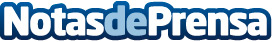 La Consejería de Hacienda y Administración Pública de la Región de Murcia ha presentado la Ley de Presupuestos de la Comunidad para 2017Las medidas propuestas tienen que ver con la creación de empleo de calidad, con la mejora del bienestar de la población y con el impulso a la sostenibilidad medioambiental y a ciertos sectores económicos Datos de contacto:Nota de prensa publicada en: https://www.notasdeprensa.es/la-consejeria-de-hacienda-y-administracion_2 Categorias: Nacional Finanzas Sociedad Murcia http://www.notasdeprensa.es